Cristiano Ronaldo 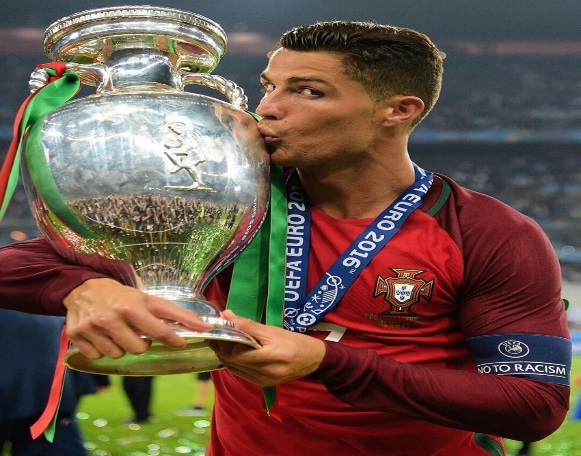 Cristiano Ronaldo is a Portguese   football  player that currently plays for Manchester united  and was  born on the 5th   Febuary  1985  and is now  37 years old .And started playing football in 1990 so at  5 years old  he has won 32 to trophies in his carer  playing football and 7  league title.he has scored  450 goals playing for real Madrid ,101 for Juventus ,127 for Manchester united,115 for Portugal. He has scored over 790 goals in his official senior football   career  .  Ronaldo  left  Juventus because he thought  that it was his turn to  join a new club  and just a few hours after Ronaldo told his head coach he didn’t want to play for Juventus anymore Juventus announced that Cristiano Ronaldo was leaving the club. 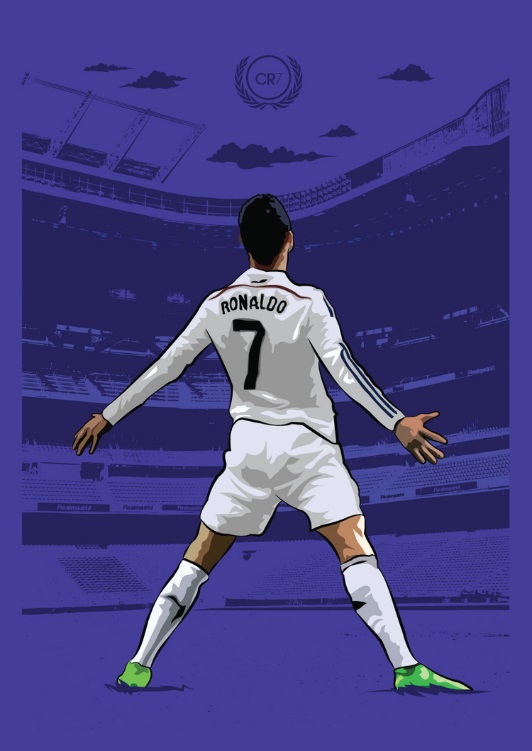 